Summary: What Have I Learned About Myself?For each intelligence on the wheel below provide examples of how it applies to you:
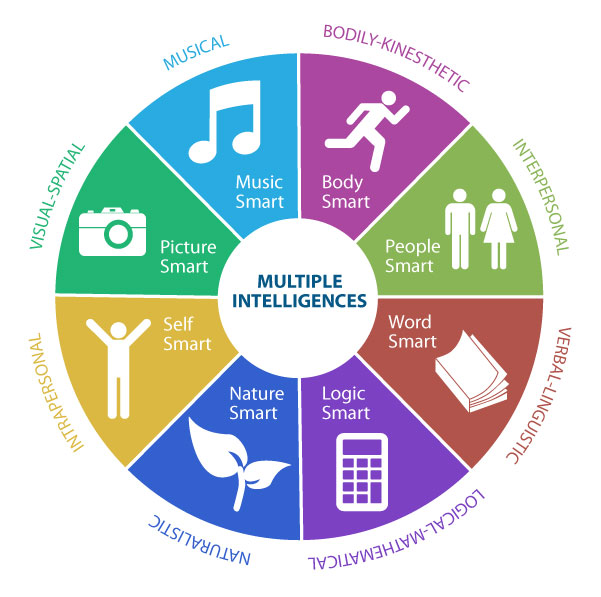 Summarise your personality strengths and weaknesses:Summarise your learning style strengths and weaknesses: